         Medienos dirbinių gamyba:Lektrinių grandinių maketavimas 7-8 klasėje                                                                               lektrinių grandinių maketavimas 7-8 klasėje                                                                               Elektrinių grandinių maketavimas 7-8 klasėje                                                                               Šviesos diodo jungimas elektros grandinėjeSurinkta grandinė                                                                          Nr. 84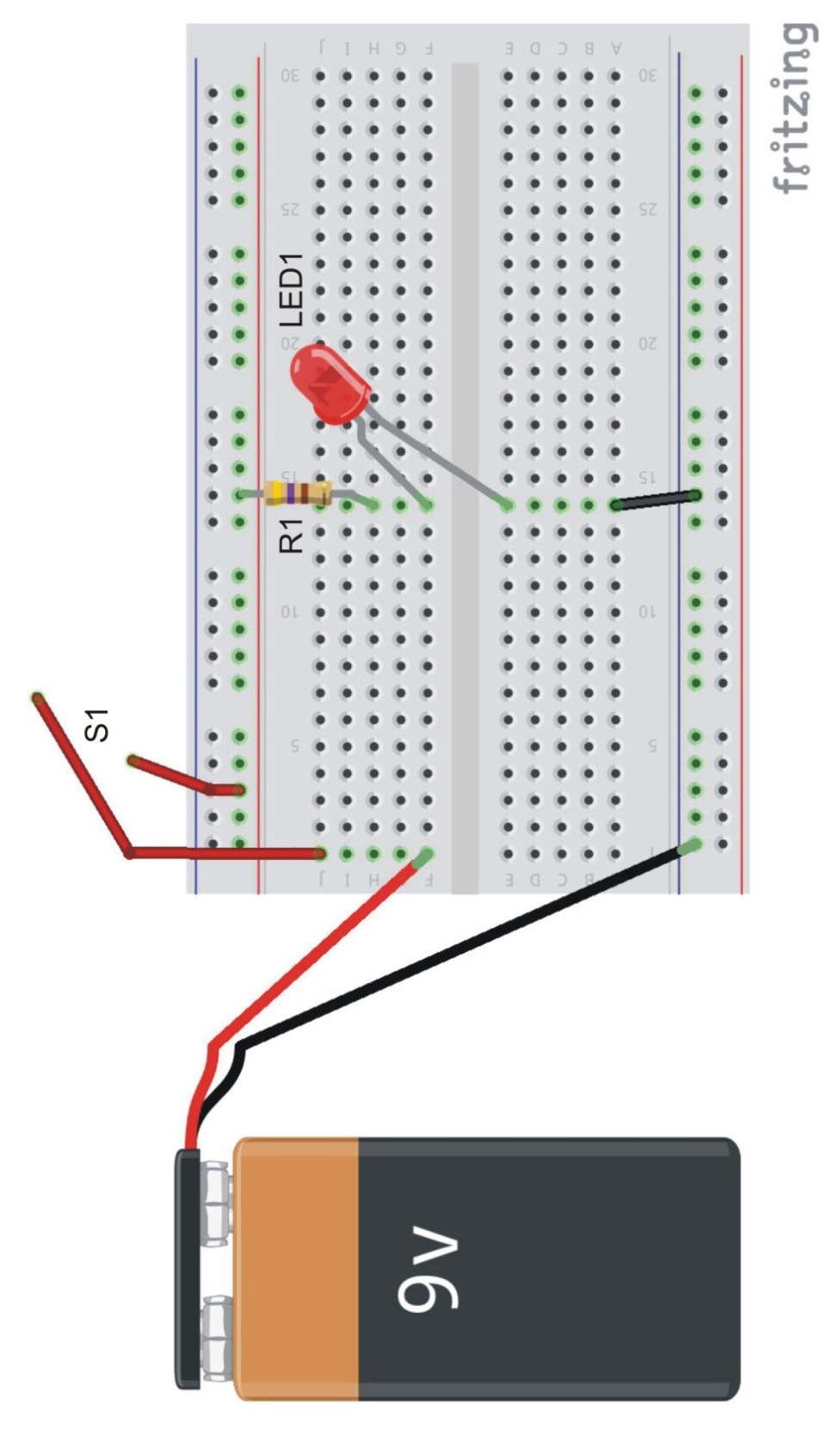 Šviesos diodų jungimas lygiagrečiai ir nuosekliaiSurinkta grandinė                                                                          Nr. 85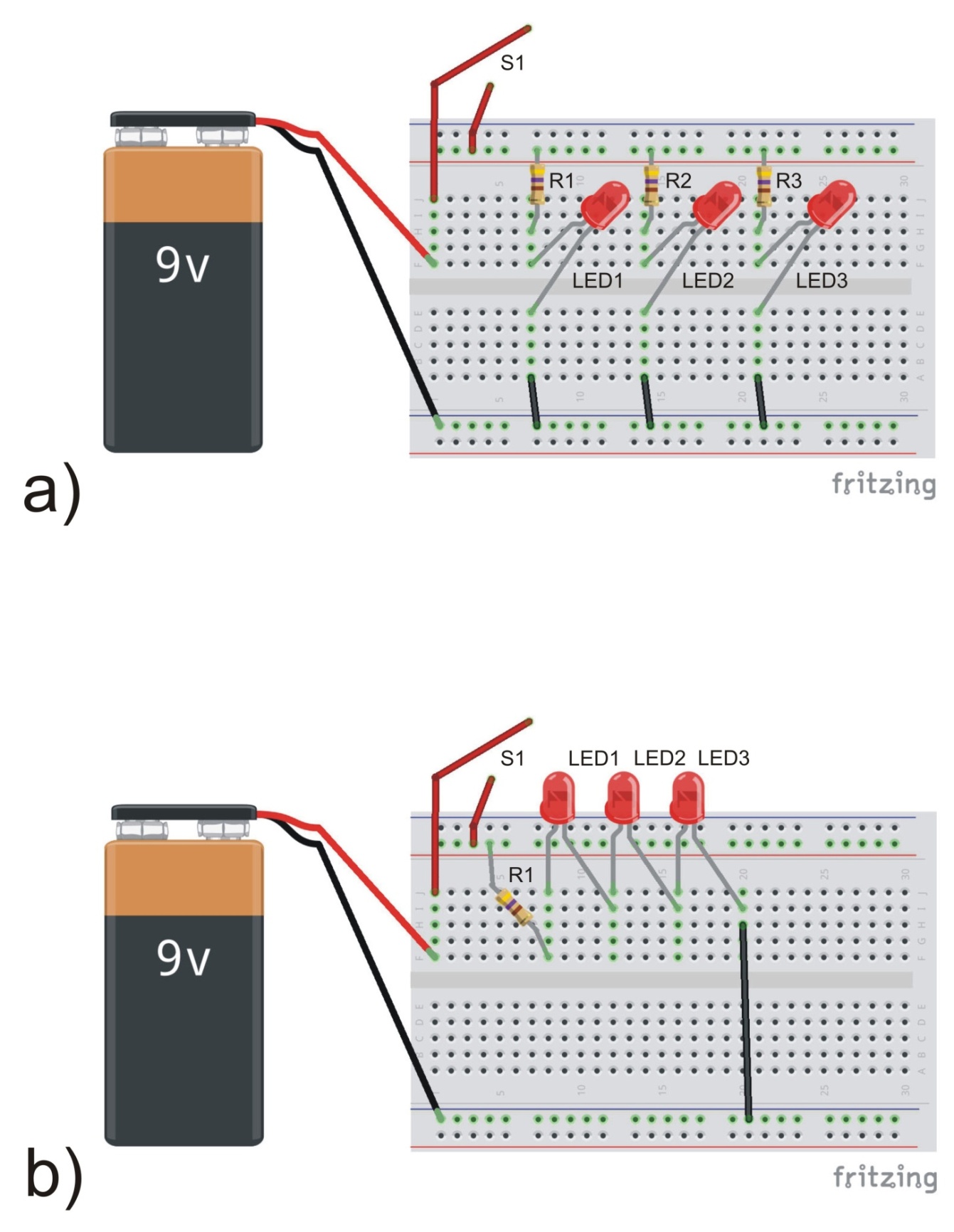 Kondensatorius elektros grandinėjeSurinkta grandinė                                                                          Nr. 86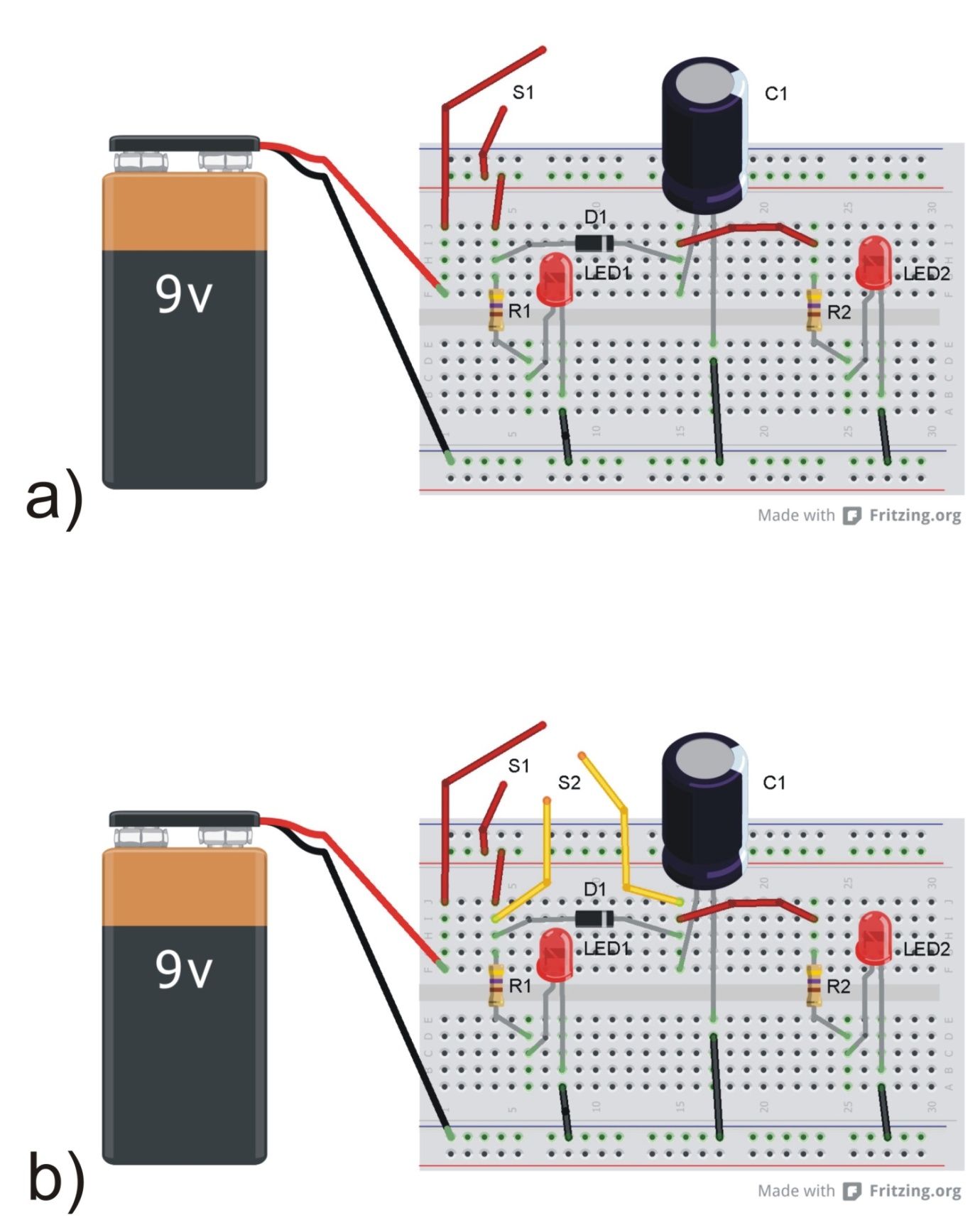 Kondensatorių jungimas lygiagrečiai ir nuosekliaiSurinkta grandinė                                                                          Nr. 87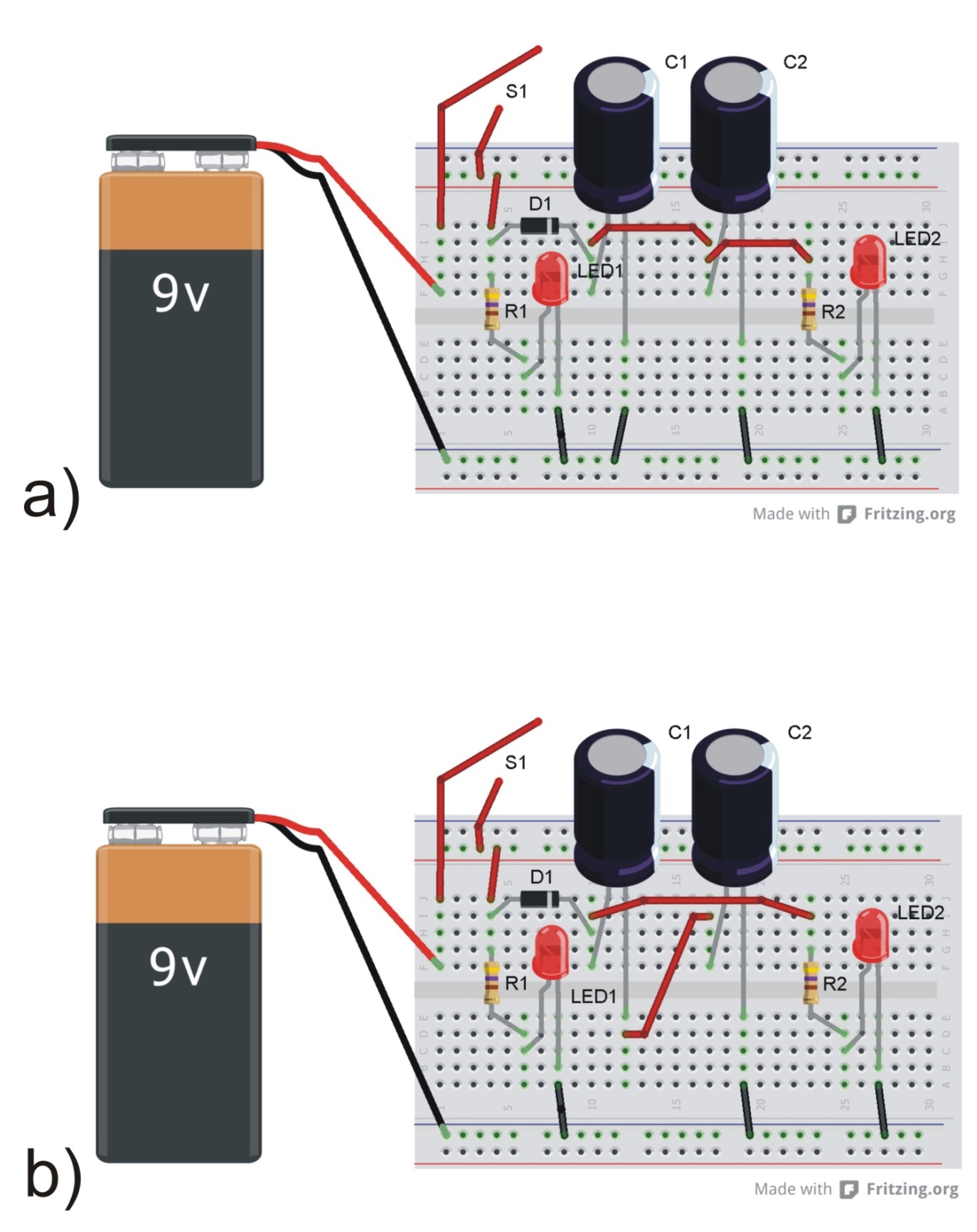 NPN tranzistoriaus naudojimas elektros grandinėje – LED švyturėlisSurinkta grandinė                                                                        Nr. 88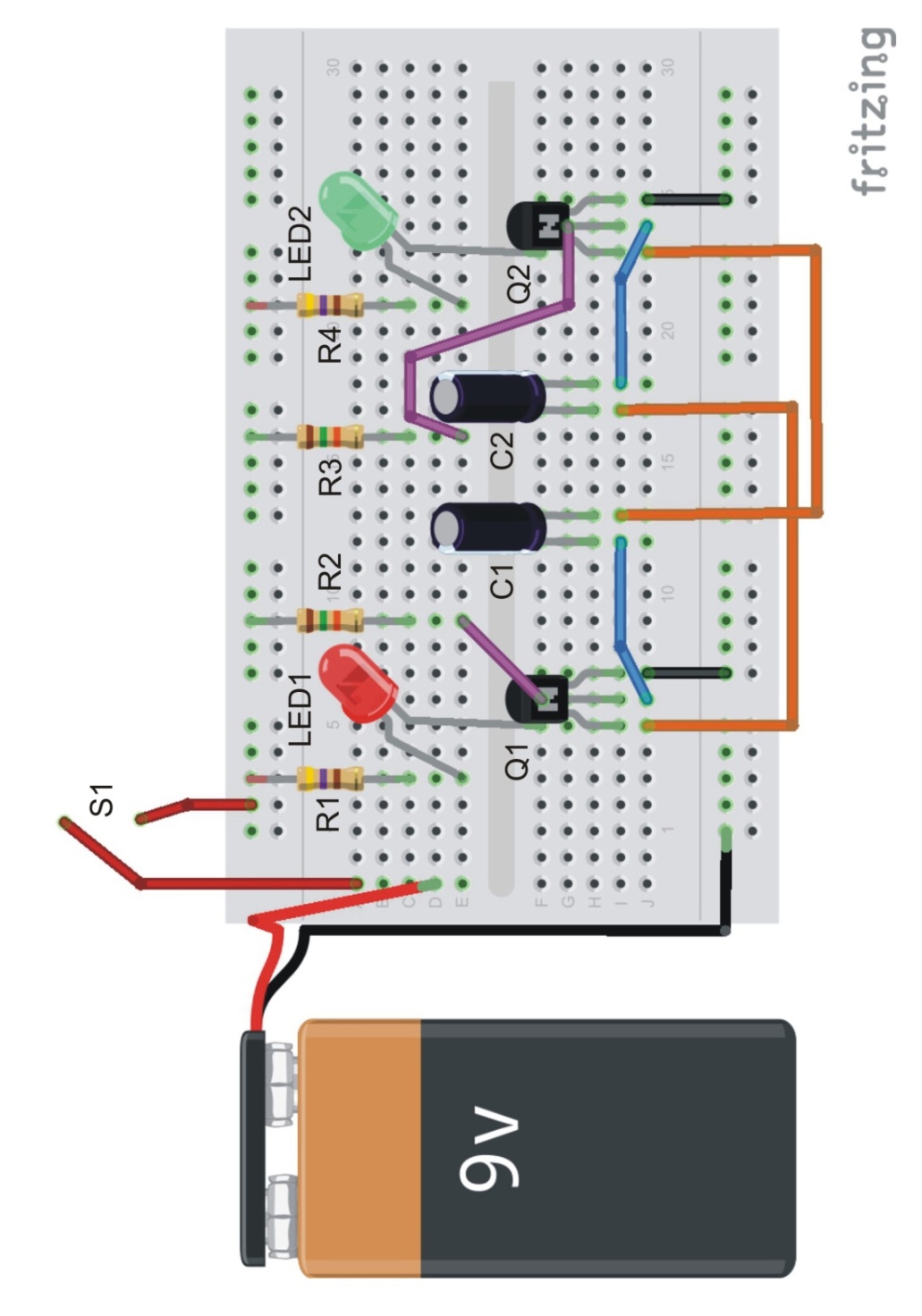 NPN tranzistoriaus naudojimas elektros grandinėje – tamsos jutiklisSurinkta grandinė                                                                          Nr. 89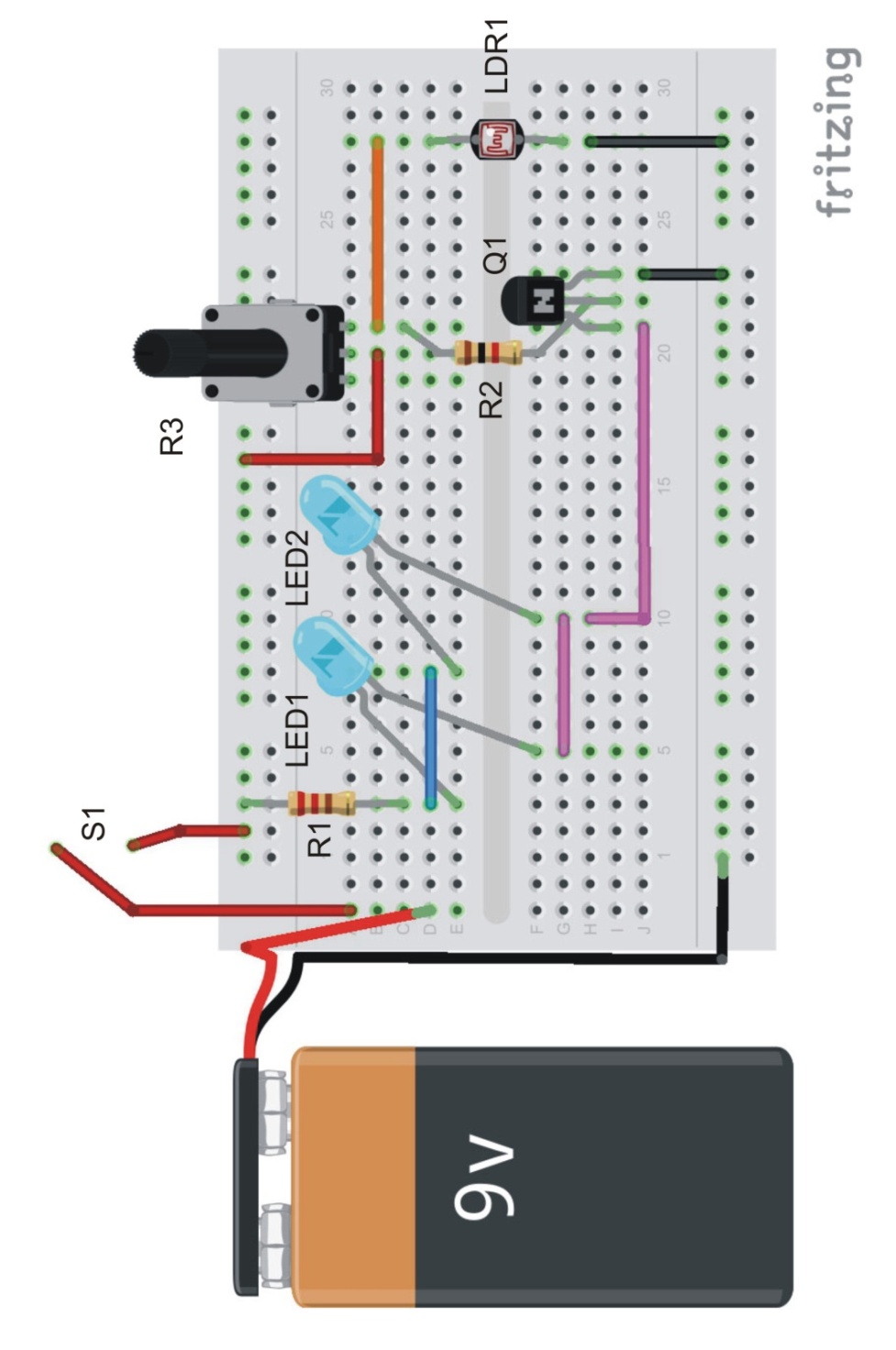 Integrinio grandyno NE555 naudojimas elektros grandinėje – LED žybsiukasSurinkta grandinė                                                                          Nr. 90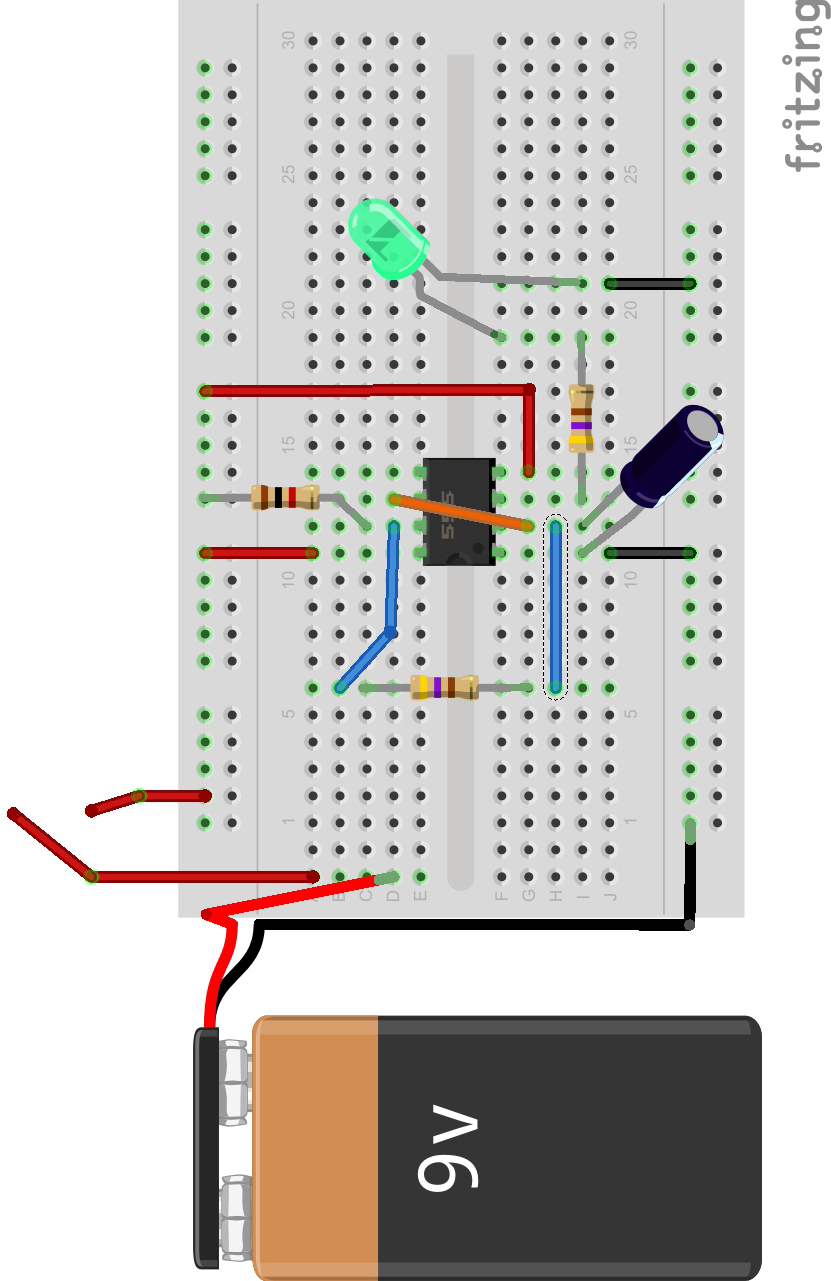 